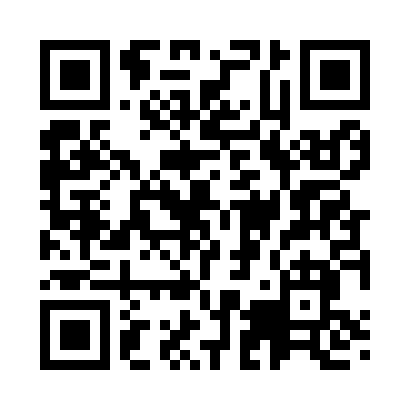 Prayer times for Midwest City, Oklahoma, USAMon 1 Jul 2024 - Wed 31 Jul 2024High Latitude Method: Angle Based RulePrayer Calculation Method: Islamic Society of North AmericaAsar Calculation Method: ShafiPrayer times provided by https://www.salahtimes.comDateDayFajrSunriseDhuhrAsrMaghribIsha1Mon4:526:181:345:228:4910:152Tue4:536:191:345:228:4910:153Wed4:536:191:345:228:4910:154Thu4:546:201:345:238:4810:145Fri4:546:201:345:238:4810:146Sat4:556:211:355:238:4810:147Sun4:566:211:355:238:4810:138Mon4:576:221:355:238:4710:139Tue4:576:231:355:238:4710:1210Wed4:586:231:355:238:4710:1211Thu4:596:241:355:238:4610:1112Fri5:006:241:355:248:4610:1113Sat5:016:251:355:248:4610:1014Sun5:016:261:365:248:4510:0915Mon5:026:261:365:248:4510:0916Tue5:036:271:365:248:4410:0817Wed5:046:281:365:248:4410:0718Thu5:056:281:365:248:4310:0619Fri5:066:291:365:248:4310:0520Sat5:076:301:365:248:4210:0521Sun5:086:301:365:248:4110:0422Mon5:096:311:365:248:4110:0323Tue5:106:321:365:248:4010:0224Wed5:116:331:365:238:3910:0125Thu5:126:331:365:238:3910:0026Fri5:136:341:365:238:389:5927Sat5:146:351:365:238:379:5828Sun5:156:361:365:238:369:5729Mon5:166:361:365:238:359:5630Tue5:176:371:365:238:359:5531Wed5:186:381:365:228:349:53